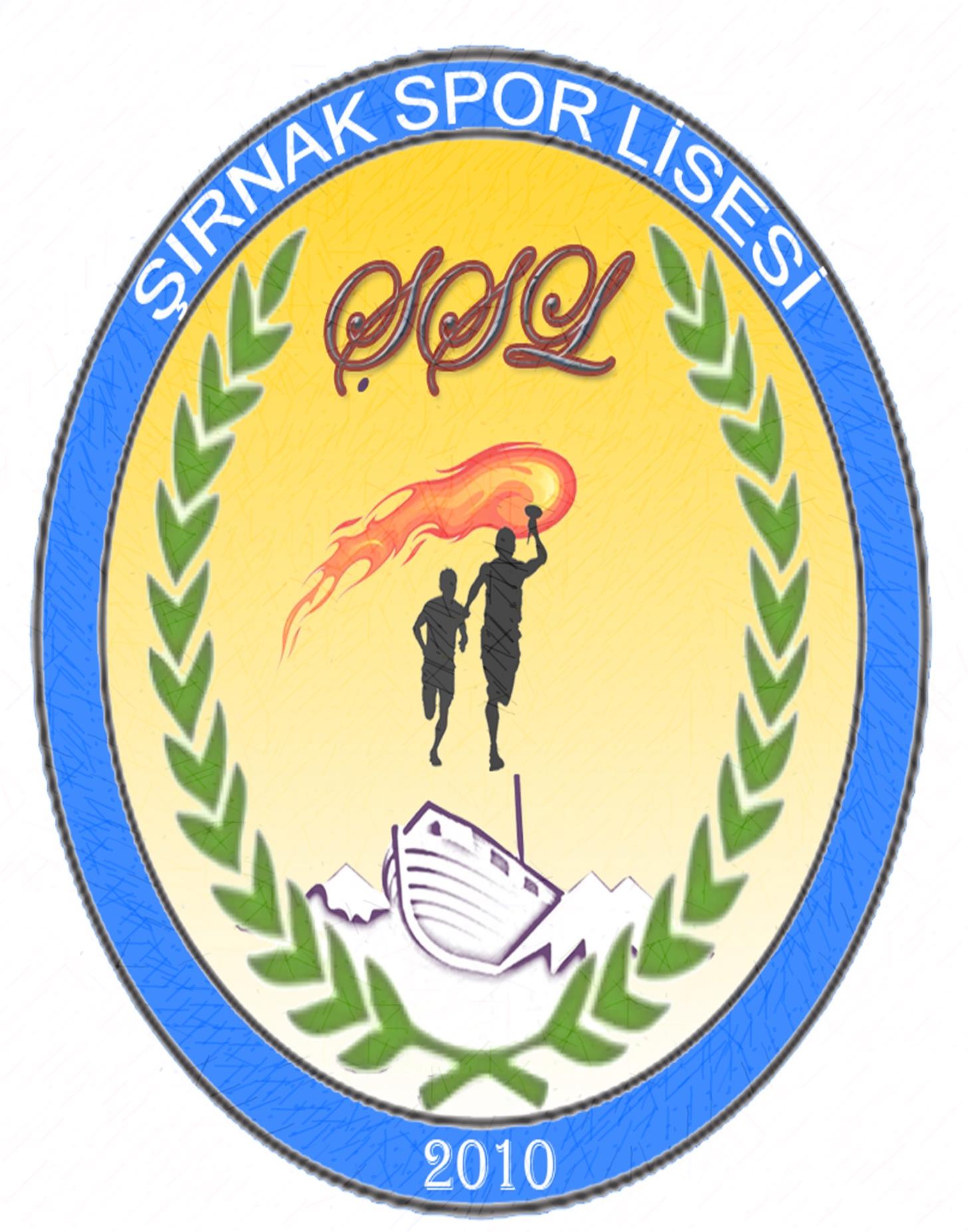 BAŞVURU TARİHİ: 20-26 HAZİRAN 2022YETENEK SINAVI TARİHİ: 30 HAZİRAN- 7 TEMMUZ 20222020 -2021 YETENEK SINAVI TAKVİMİ     				 		          Cevher  GÜNGEN	                   Okul MüdürüSINAV AÇIKLAMALARIRİTİM SINAVI AÇIKLAMALARI (15 PUAN)Aday başlangıç çizgisinde yerini alır.Öne takla ile başlar.Öne takla hareketinden sonra tek ayak, çift ayak, tek ayak, çift ayakla devam ederDaha sonra geriye doğru tek ayak, çift ayak, tek ayakla devam eder.Son olarak geri takla atarak ritm parkurunu bitirir.Ritim testi puanlaması aşağıdaki tabloda gösterilmiştir.RİTİM SINAVI PUANLAMA TABLOSUKUVVET TESTİ ( DURARAK UZUN ATLAMA ) 10 PUANBaşlangıç çizgisinde, çizgiye basmadan vaziyet alınır. Tek zamanlı olarak ileriye doğru atlanıp yere tek zamanlı olarak basılır.Atlarken adım atılmaz.Yere temas eden ayakların başlangıç çizgisine en yakın yeri olan topuktan ölçüm yapılır.Atladıktan sonra düşmeler hatalı olarak kabul edilir, hareket tekrarlanır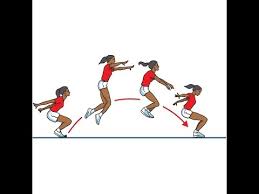 UZUN ATLAMA TESTİ PUANLAMA TABLOSU             ERKEKLER				KIZLARKOORDİNASYON TESTİ 45 PUANKOORDİNASYON SINAVI AÇIKLAMASIKoordinasyon testi öne takla hareketi ile başlar.Öne takla hareketinden sonra tekerlekleri adımlayarak geçilerek sonraki istasyona geçilir.Tekerlek istasyonundan sonra sıçrama tahtasının solundan başlayıp solundan bitirilmek üzere 6 adet çift ayak sıçrama  yapılır. (Denge Tahtası ölçüleri  uzunluk 2 m, genişlik 18 cm ve yükseklik 30 cm dir.)Voleybol topuyla üç (3) kere duvara parmak pas ve üç (3) defa manşet pas atılır. 3 parmak pastan sonra top tutulabilir. Parmak pas ve manşet pasta top yere düşerse veya yanlış yapılırsa tekrar yapılır.Hentbol istasyonunda toplam kutuda 5 hentbol topu bulunur. Bir defa karenin içine başarılı bir vuruş yapılırsa diğer istasyona geçilir. 5 toptan hiç başarılı vuruş yapılmazsa 3 saniye eklenir.(Hentbol kalesindeki karenin ölçüsü 60*80 cm dir.Futbol topu hunilerinden arasından top sürülecek.Basketbol istasyonunda sağ turnike ve sol turnike yapılır. Turnikeler yapıldıktan sonra toplar kutuya konulur. Turnike yapılırken yanlış adım atılırsa 2 saniye ceza puanı, top potaya girmezse 1 saniye ceza puanı eklenirİki adet  5 kg lık ağırlık çuvalları ile  7 m gidiş 7 m dönüş koşusu yapılacaktır.En son engel çubuklarında ilk önce üstten sonra alttan en son üstünden atlayarak bitiş çizgisine gidilir.Not: Her istasyon başında bir görevli bulunur. İstasyonda ki görevli hata talimatı verirse aynı hareket baştan yapılır. Görevlinin hata talimatına uymayıp hareketi baştan tekrarlamayan öğrencinin koordinasyon sınavı iptal edilir.Mekan ve durum şartlarına göre sınav şeklinde değişiklik yapılabilir.PUANLAMAKızlar ve erkekler ayrı ayrı değerlendirilecek, beceri koordinasyon parkurunu en iyi derece ile en kısa sürede bitiren aday 45 puan alacaktır. Diğer adaylar yaptıkları derecelere göre puanlama yapılacaktır.Not: En iyi dereceden itibaren her 1 saniye için 1 puan düşürülerek hesaplanır.Örnek Puanlama			En İyi Derece 			40 saniye için  	45 Puan							41 saniye için		44 Puan							44 saniye için		41 Puan							52 saniye İçin		33 Puan							53,4 saniye için	32 Puan							53,6 saniye  İçin	31 PuanHız Testi (15 Puan)Başlangıç çizgisinden başlayıp her huninin yanındaki tenis topu teker teker getirilerek kutuya konulur. Tüm toplar bittikten sonra bitiş çizgisine gidilir.Örnek Puanlama			En İyi Derece 			60 saniye için  	15 Puan							58 saniye için		14 Puan							55 saniye için		13 PuanEk 1                  	ŞIRNAK SPOR LİSESİ MÜDÜRLÜĞÜNE        Velisi bulunduğum öğrenci 	 2022-2023eğitim ve öğretim yılında  ortaokulu tamamlamıştır.Müdürlüğünüzce düzenlenecek olan yetenek sınavına katılmasını istiyorum, yetenek sınavlarına katılması için bilinen bir sağlık probleminin olmadığını beyan ederim.Gereğini bilgilerinize arz ederim.                                                                                                 Öğrenci Velisinin     Adı Soyadı         İmzasıEv Adresi:Alan Kodu İle Birlikte Ev Telefonu:İş Adresi:Alan Kodu İle Birlikte İş Telefonu:GSM:Evraklar : Dilekçe Sporcu özgeçmişiDekontNüfus Cüzdanı FotokopisiÖğrenci Belgesi ya da öğrenim durum belgesiSağlık RaporuEk-2TAAHHÜTNAME2022-2023 Eğitim ve Öğretim yılı okulunuz yetenek sınavı için sınav öncesi ve sonrası sınavla ilgili ilan edilen açıklamaları kabul ettiğimi; sınav öncesi, süreci ve sonrasında değişen şartların takibinin sorumluluğunun veli olarak benim üzerimde olduğunu, sınavla ilgili iş ve işlemler ile ilgili herhangi bir hak talep etmediğime ait taahhütnamenin tarafınızdan kabulünü arz ederim.ADRES:								VELİSİNİNADI SOYADI:TEL     :	                                                                                                               İMZASI:Bilgi İçin: sporlisesi.773@gmail.comAdreslerinden bilgi alabilirsiniz…KONUTARİHSAATAÇIKLAMALARÖn Kayıtlar20-26 HAZİRAN 202208:30 -17:00-Nüfus Cüzdan Fotokopisi-Öğrenim  Belgesi (Transkript)-Veli İzin Dilekçesi-Sağlık Raporu (Spor yapmasına herhangi bir engel yoktur ibaresi olmalı)-Okul Aile Birliği hesabına 50 TL yatırıldığına dair dekont (IBAN : TR 3900 0100 0563 8412 8820 5001)-Sporcu Özgeçmişi(Varsa)(Başvurular Şırnak Spor Lisesinde yapılacaktır.)Sınava Girecek Öğrenci Listelerinin İlanı28 HAZİRAN 202216:00sirnaksporlisesi.meb.k12.trÖğrenci Seçimi(Yetenek Sınavı)30 HAZİRAN – 7 TEMMUZ 202208:30 -17:00Şırnak Spor Lisesi Kapalı Spor SalonuSonuçların İlanı7 TEMMUZ 202217:00sirnaksporlisesi.meb.k12.trKontenjan9. SINIF:909. SINIF:909. SINIF:90ŞIRNAK SPOR LİSESİ YETENEK SINAVI DEĞERLENDİRME ÖLÇÜTLERİ ÇİZELGESİŞIRNAK SPOR LİSESİ YETENEK SINAVI DEĞERLENDİRME ÖLÇÜTLERİ ÇİZELGESİŞIRNAK SPOR LİSESİ YETENEK SINAVI DEĞERLENDİRME ÖLÇÜTLERİ ÇİZELGESİ1.FİZİKSEL UYGUNLUK YAPILACAK OLAN TESTLERPUANa.DayanıklılıkMekik Koşusu15 Puanb.Kuvvet ve Dayanıklılık TestiDurarak Uzun Atlama Testi10 Puanc. Koordinasyon TestiFarklı Motor Özellikleri Test Eden İstasyonlardan Oluşur45 Puan2. RİTİMHareket Ritmi Testi15 Puan3. SPORCU GEÇMİŞİ15 PuanTakım SporlarıMilli Sporcu Türkiye Şampiyonası 1. – 4. 15 PuanTakım SporlarıTürkiye Şampiyonası 1. 13 PuanTakım SporlarıTürkiye Şampiyonası 2.12 PuanTakım SporlarıTürkiye Şampiyonası 3.11 PuanTakım SporlarıTürkiye Şampiyonası 4. 10 PuanTakım SporlarıTürkiye Şampiyonası 5. – 8. 9 PuanTakım SporlarıGrup Müsabakaları 1.7 PuanTakım Sporlarıİl Müsabakaları 1.5 PuanTakım Sporlarıİl Müsabakaları 2.4 PuanTakım Sporlarıİl Müsabakaları 3.3 PuanTakım Sporlarıİl Müsabakaları 4.2 PuanBireysel SporlarMilli Sporcu Türkiye Şampiyonası 1. – 4.15 PuanBireysel SporlarTürkiye Şampiyonası                     1.13 PuanBireysel SporlarTürkiye Şampiyonası                     2.12 PuanBireysel SporlarTürkiye Şampiyonası                     3.11 PuanBireysel SporlarTürkiye Şampiyonası                     4.10 PuanBireysel SporlarTürkiye Şampiyonası                     5. – 10. 9 PuanBireysel SporlarGrup Müsabakaları                        1. 7 PuanBireysel Sporlarİl Müsabakaları                              1. 5 PuanBireysel Sporlarİl Müsabakaları                              2. 4 PuanBireysel Sporlarİl Müsabakaları                              3. 3 PuanBireysel Sporlarİl Müsabakaları                              4. 2 PuanAÇIKLAMALAR      Yetenek sınavı testlerinden koordinasyon testi bütün sınavlarda uygulanmak zorundadır. Bu testle birlikte toplam üç testin uygulanması gerekmektedir. Komisyon bu testlerden hem dayanıklılık , çabukluk ve hız testlerinden birisini hem de esneklik ve kuvvet testlerinden birisini seçmek zorundadır.     Sporcu özgeçmişi değerlendirilirken birden fazla kategoride derecesi bulunan adayların en yüksek puanı aldığı kategori değerlendirilecektir.     Sporcu özgeçmişinde adayların durumunu belgelendirmesi gerekmektedir.     İsteyen aday öğrenciye ikinci hak verilir.Grup maçlarında, grup birincisi olanlara veya bir üst tura gitmeye hak kazananlara grup puanı hesaplanır.SIRA NOHAREKETPUAN1ÖNE TAKLA42ÖNE DOĞRU RİTİM 33GERİYE DOĞRU RİTİM44GERİYE TAKLA4TOPLAM152.50 M10 Puan2.45 M9.5 Puan2.40 M9 Puan2.35 M8.5 Puan2.30 M8 Puan2.25 M7.5 Puan2.20 M7 Puan2.15 M6.5 Puan2.10 M6 Puan2.05 M5.5 Puan2.00 M5 Puan1.95 M4.5 Puan1.90 M4 Puan1.85 M3.5 Puan1.80 M3 Puan1.75 M2.5 Puan1.70 M2 Puan1.65 M1.5 Puan1.60 M1 Puan1.55 M0.5 Puan1.50 M0 Puan2.00 M10 Puan1.95 M9.5 Puan1.90 M9 Puan1.85 M8.5 Puan1.80 M8 Puan1.75 M7.5 Puan1.70 M7 Puan1.65 M6.5 Puan1.60 M6 Puan1.55 M5.5 Puan1.50 M5 Puan1.45 M4.5 Puan1.40 M4 Puan1.35 M3.5 Puan1.30 M3 Puan1.25 M2.5 Puan1.20 M2 Puan1.15 M1.5 Puan1.10 M1 Puan1.05 M0.5 Puan1      M0 Puan